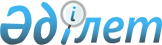 2018 – 2020 жылдарға арналған конкурстан тыс рәсімдер арқылы бағдарламалық-нысаналы қаржыландыру туралыҚазақстан Республикасы Үкіметінің 2018 жылғы 16 шілдедегі № 427 қаулысы
      "Ғылым туралы" 2011 жылғы 18 ақпандағы Қазақстан Республикасы Заңының 27-бабына сәйкес Қазақстан Республикасының Үкіметі ҚАУЛЫ ЕТЕДІ:
      1. Осы қаулыға қосымшаға сәйкес ғылыми-техникалық бағдарлама бойынша республикалық бюджеттен бағдарламалық-нысаналы қаржыландыру 2018 – 2020 жылдарға арналған конкурстан тыс рәсімдер арқылы жүзеге асырылады деп белгіленсін. 
      2. Осы қаулы қол қойылған күнінен бастап қолданысқа енгізіледі. Бағдарламалық-нысаналы қаржыландырылуы конкурстан тыс рәсімдер арқылы республикалық бюджеттен жүзеге асырылатын ғылыми-техникалық бағдарлама
      Қазақстан Республикасының Қорғаныс министрлігі:
      "2018 – 2020 жылдарға арналған "Қазақстан Республикасының қорғанысы және қауіпсіздігі мүдделеріндегі арнайы геоақпараттық платформаны әзірлеу".
					© 2012. Қазақстан Республикасы Әділет министрлігінің «Қазақстан Республикасының Заңнама және құқықтық ақпарат институты» ШЖҚ РМК
				
      Қазақстан Республикасының
Премьер-Министрі

Б. Сағынтаев
Қазақстан Республикасы
Үкіметінің
2018 жылғы 16 шілдедегі
№ 427 қаулысына
қосымша